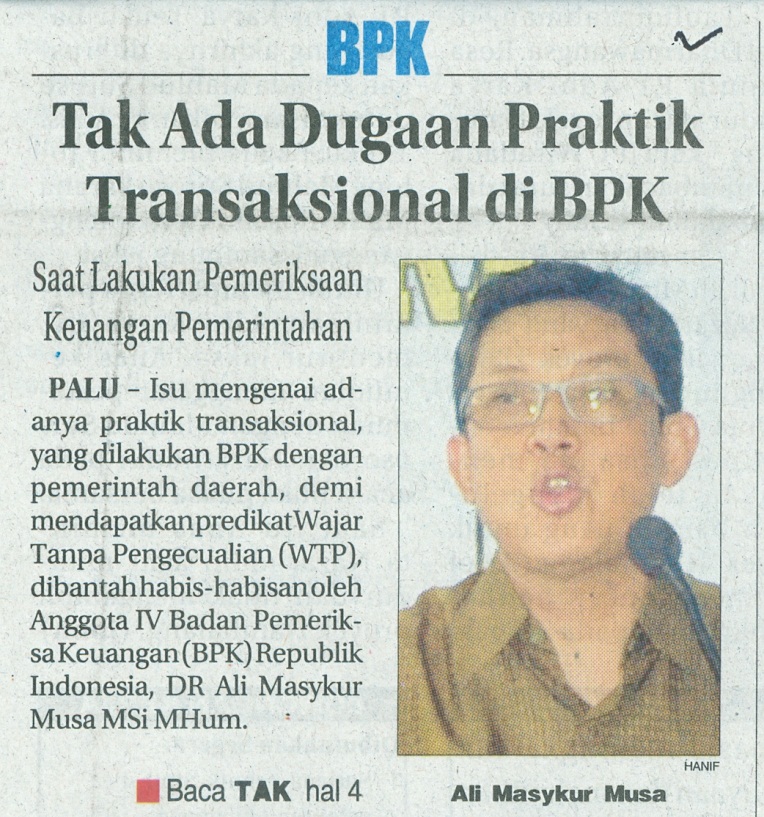 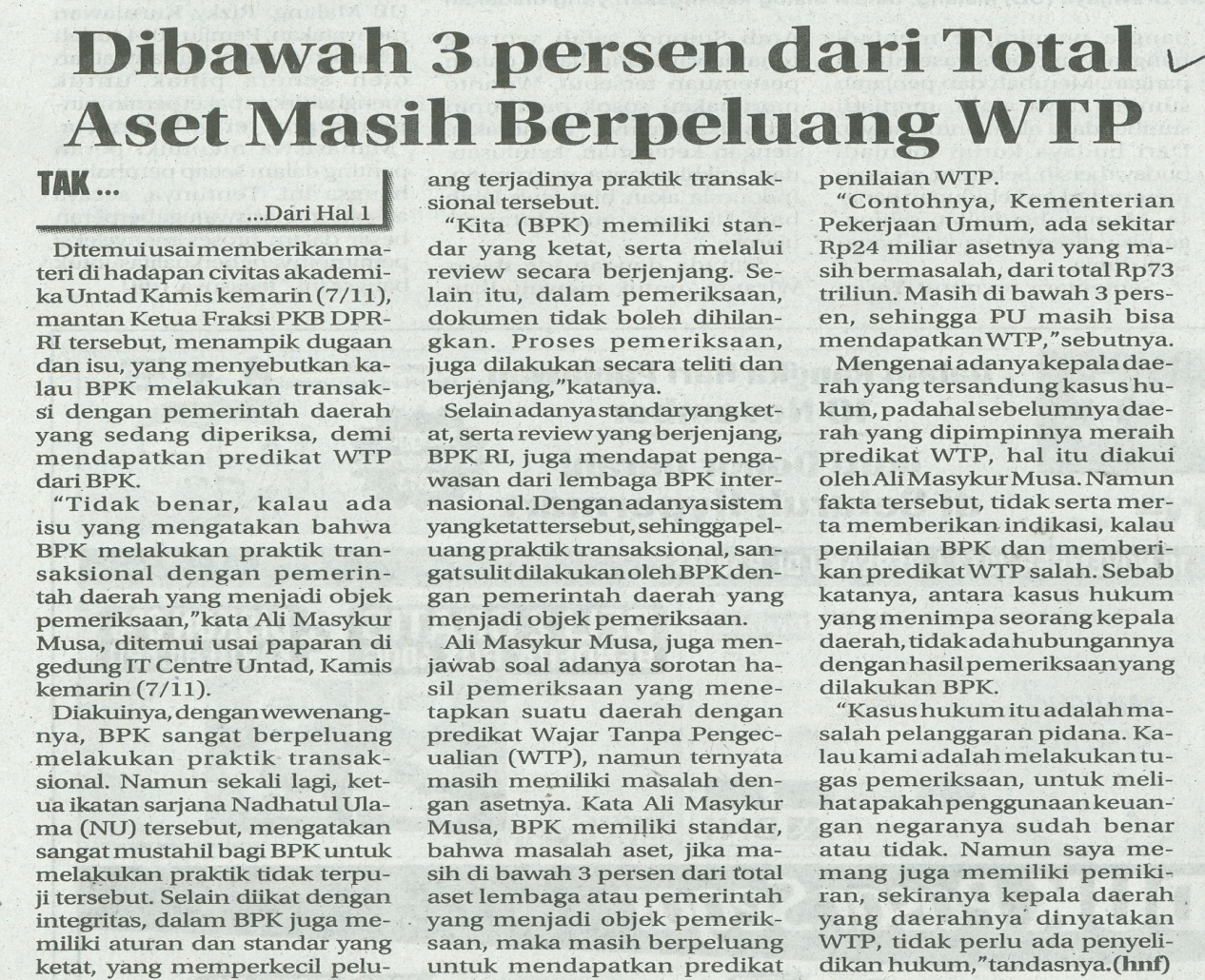 Harian	:Radar SultengHari, tanggal:Jum’at, 08 November 2013Keterangan:Hal. 1 Kolom 4 dan Hal. 4 Kolom 8-10Entitas:BPK